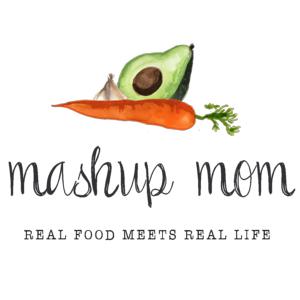 Shopping list (through 1/30):Dairy & refrigerated5 oz Priano shredded Parmesan, $1.99 (Sun, Mon, Tues)
8 oz block cheddar, $1.89 (Weds, Fri)
9 oz Priano 3 cheese tortellini, $1.99 (Tues)GroceryL’Oven Fresh bagels, $1.49 (Sun)
L’Oven Fresh spinach wraps, $2.49 (Fri)
Stonemill 8 oz minced garlic in water, $1.99 (Sun, Mon, Tues, Weds, Thurs, Fri)
32 oz Chef’s Cupboard chicken broth, $1.29 (Sun)
Casa Mamita taco shells, $1.09 (Weds)
8 oz can Happy Harvest tomato sauce, $.29 (Weds)
2 cans Dakota’s Pride Cannellini beans, $.98 (Sun)
2 cans Dakota’s Pride chickpeas (garbanzo beans), $.98 (Fri)Meat2.5 lbs chicken tenderloin, $4.98 (Sun, Mon)2 lbs 80/20 ground beef, $5.78 (Tues, Weds)
2 lbs center cut boneless pork chops, $6.98 (Thurs)Produce2 lbs lemons, $3.49 (Sun, Mon, Thurs, Fri)
3 lbs yellow onions, $1.89 (Sun, Mon, Tues, Weds, Thurs, Fri)
5 lbs red potatoes, $3.29 (Mon, Weds, Thurs)
2 lbs carrots, $1.49 (Sun, Mon, Fri)
8 oz fresh spinach, $1.35 (Sun, Tues)
5 oz Simply Nature organic mixed greens, $2.79 (Fri)
Graden salad, $1.39 (Fri)
Bunch cilantro, $.79 (Weds)
16 oz baby bella mushrooms, $1.98 (Weds)
Celery, $1.35 (Sun, Fri)
2 pints grape tomatoes, $3.78 (Thurs, Fri)
5 Roma tomatoes, $.99 (Tues)
3 avocados, $1.77 (Weds, Fri)Total: $60.56Staple items you’ll need – AKA: Pantry seasonings & condiments used in this week’s recipes, but not in the shopping list:Olive oil, butter, thyme, rosemary, basil, oregano, cumin, cayenne, parsley, bay leaf, sea salt, black pepper, chili powder, smoked paprika, paprika, Kosher salt, crushed red pepper, coarse ground mustard, cocoa powderNote: In many cases you can substitute for and/or omit some of these, depending on the recipe. Read through the recipes to see where you may need to re-stock your pantry staples.ALDI Meal Plan week of 1/30/21 – Find the recipes at MashupMom.comALDI Meal Plan week of 1/30/21 – Find the recipes at MashupMom.comSundayTuscan style chicken & white bean soup, bagelsMondaySheet pan lemon garlic chicken with potatoes & carrotsTuesdayEasy beef, tomato, & spinach tortellini, leftover soupWednesdaySneaky ground beef & mushroom tacos, southwest roasted potatoesThursdayLemony pork chops, tomatoes, & potatoesFridayVegetarian lemon chickpea wraps, side saladSaturdayNight off! Leftovers – carryout – or take & bake deli pizza